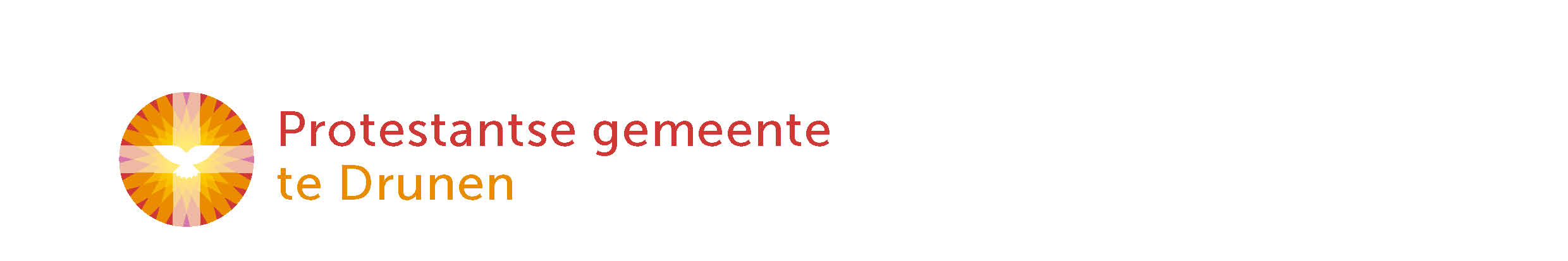 Liturgie Veertigdagentijd zondag 27 maart 2022, Drunen
Herbevestiging ambtsdragersm.m.w. de liedgroep
Liederen: LB = Liedboek zingen en bidden in huis en kerk (2013) | LvdK = Liedboek voor de kerken (1973)0. Muziek vooraf: pianospel door Corine VreekenINTREDEWelkom & mededelingen door ouderling van dienstMoment van stilte1. Intochtslied: Psalm 34:1,5		Ik loof de Heer altijd 	(staande)Bemoediging & Groet    (staande)Bemoedigingvoorganger: 	Onze hulp, onze hoop, en onze verwachting,
is in de Naam van de Heer,		die hemel en aarde gemaakt heeft,				die trouw houdt tot in eeuwigheid				en nooit loslaat het werk van Zijn handen.Groetvoorganger: 	Genade, barmhartigheid en vrede
				zij jullie van God, de Vader,
				en van Jezus Christus, onze Heer,				door de heilige Geest.allen: 		Amen.2. Kyrië: LB 997	– en vele duizenden, ontheemd, gevlucht uit eigen landGebed om de heilige Geest3. Kinderlied van maart: 	U bent de aller liefstehttps://youtu.be/ctBd2Zt1yJo Moment voor jong en oudBEVESTIGING AMBTSDRAGERSPresentatieOpdrachtGelofteHandoplegging4. Zegenlied: 	Liefde        www.youtube.com/watch?v=K6KZ0v-Ipv0tekst en muziek: Hans Kroon  Aanvaarding en verwelkomingDE BIJBELSchriftlezing: 2 Korintiërs 5:14-215. LB 542	God roept de mens op weg te gaanUitleg & Verkondiging6. Luisterlied: Sela	Als een vuur van binnenhttps://youtu.be/n-IehgtQO_w GEBEDEN & GAVENGebeden: Dank- & voorbeden, afgewisseld met de gezongen acclamatie:7. acclamatie Veertigdagentijd: LB 368d	Houd mij in levenIn de Veertigdagentijd zingen we deze acclamatie, toelevend naar Pasen. Stil gebed, ‘Onze Vader’ in de gezongen versie van:8. LB 1006	Onze Vader in de hemelZENDING & ZEGEN9a. Slotlied: LB 415:1,2		Zegen ons Algoede   	 (staande)Zegen	9b. beaamt met het zingen van LB 415:3		Zegen ons Algoede   (staande)10. Muziek achteraf: pianospel door Corine VreekenLiedtekstLiefdeTekst en muziek Hans Kroon 2020Ik wil met jou drie woorden zingenDe mooiste woorden die ik weet:'Geloof' en 'Hoop' en boven allesHet mooiste woord dat 'Liefde' heetIk wil jou mijn liefde gevenGewoon de liefde van mens tot mensIk wil met jou mijn vreugde delenEn de mooie dingen die ik wensRef:Opdat wij elkaar vertrouwenSamen aan de wereld bouwenZoals God haar heeft bedoeldEn aan ons heeft meegegevenOm een leven hier te levenDat op Liefde is gestoeld.Ik wil met jou mijn medemensIn vriendschap en gelijkwaardigheidSamen leven, samen werkenAan vrede en verdraagzaamheidRef:Ik wil met jou drie woorden zingenDe mooiste woorden die ik weet:'Geloof' en 'Hoop' en boven allesHet mooiste woord dat 'Liefde' heetLiedtekst Sela	Als een vuur van binnentekst: Hans Maat | muziek: Tobias Plansoenalbum: Live in Utrecht (ook te vinden in het album Votum) | link: https://youtu.be/n-IehgtQO_wAls een vuur van binnenis mijn liefde voor God;in het diepst van mijn hartdoor Hem zelf uitgestort.en uw Geest vult mijn zielbij dag en bij nacht.Uw kracht wordt in mijin zwakheid volbracht.	refrein:U ontsteekt in ons een vuurdat het donker verdrijft.U wekt in ons de hoopdie de wereld verblijdt.U geeft aan ons geloofwaar de twijfel nog heerst.U spreekt in ons uw waarheidwaar de leugen regeert.Als een vuur van binnenis de kracht van de Geest,die met vreugde vervult,maar met liefde het meest.Leg uw Woord in mijn mondElke dag, elk moment.Uw woord blijft in mij;maakt Jezus bekend.refreinBijbeltekstTweede brief aan de Korintiërs 5:14-21Nieuwe Bijbelvertaling (NBV21)14 Wat ons drijft is de liefde van Christus, omdat we ervan overtuigd zijn dat één mens voor alle mensen is gestorven, waardoor alle mensen zijn gestorven, 15 en dat Hij voor allen is gestorven opdat de levenden niet langer voor zichzelf zouden leven, maar voor Hem die voor de levenden is gestorven en is opgewekt. 16 Daarom beoordelen we vanaf nu niemand meer volgens de maatstaven van deze wereld; ook Christus niet, die we vroeger wel volgens die maatstaven beoordeelden. 17 Daarom ook is iemand die één met Christus is, een nieuwe schepping. Het oude is voorbij, het nieuwe is gekomen. 18 Dit alles is het werk van God. Hij heeft ons door Christus met zich verzoend en ons de taak gegeven dat bekend te maken. 19 Inderdaad, God heeft in Christus de wereld met zich verzoend: Hij heeft de wereld haar overtredingen niet aangerekend. En ons heeft Hij de verkondiging van de verzoening toevertrouwd. 20 Wij zijn gezanten van Christus, God doet door ons zijn oproep. Namens Christus vragen wij u dringend: laat u met God verzoenen. 21 Ter wille van ons heeft God Hem die de zonde niet kende één gemaakt met de zonde, zodat wij in Hem rechtvaardig voor God konden worden.Bijbel in Gewone Taal (BGT)14 Het is de liefde van Christus die mij beheerst. Want dit weet ik zeker: één mens is gestorven voor alle mensen, en daardoor zijn eigenlijk alle mensen gestorven. 15 Christus is voor alle mensen gestorven. Maar voor ons is hij niet alleen gestorven, maar ook opgestaan uit de dood. Daardoor horen wij nu bij het nieuwe leven. We leven nu niet meer voor onszelf, maar voor Christus.16 Vroeger geloofde ik niet in Christus, want ik beoordeelde hem op een aardse manier. Maar nu doe ik dat niet meer. Ik beoordeel niemand meer op een aardse manier.17 Iedereen die bij Christus hoort, hoort bij het nieuwe leven. De oude tijd is voorbij, de nieuwe tijd is gekomen. 18 Daar heeft God voor gezorgd. God heeft ervoor gezorgd dat het weer goed is tussen hem en ons, dankzij Christus. En hij heeft mij de opdracht gegeven om dat goede nieuws aan iedereen te vertellen.19 God heeft ervoor gezorgd dat het goed kan komen tussen hem en heel de wereld. Want iedereen die bij Christus hoort, krijgt vergeving van zijn zonden. God wil dat wij dat goede nieuws doorgeven.20 Ik ben de boodschapper van Christus. Via mij spreekt God tegen jullie. En namens Christus vraag ik jullie dringend: Neem de vrede die God ons aanbiedt, dankbaar aan.21 Jezus Christus was zonder zonde. Maar God liet hem de straf voor onze zonden dragen. Dat deed God voor ons. En nu ziet hij ons als goede mensen, omdat we bij Christus horen.